OPOUŠTÍME PALUBU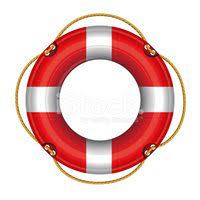 ZŠ a MŠ Loučeň vás srdečně zve naSLAVNOSTNÍ ROZLOUČENÍ S ŽÁKY 9. ROČNÍKUkteré se uskuteční dne 29.6.2022 v KD Loučeň od 17:00 hodinMůžete se těšit na:vystoupení talentovaných žáků z různých třídzávěrečné vystoupení 9. ročníku 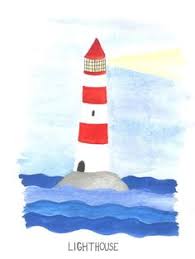 šerpování žáků 9. ročníku 